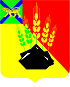 АДМИНИСТРАЦИЯ МИХАЙЛОВСКОГО МУНИЦИПАЛЬНОГО РАЙОНА 
ПОСТАНОВЛЕНИЕ31.12.2019                                         с. Михайловка                                           № 1151-паО внесении изменений в постановление администрации Михайловского муниципального района от 27.05.2014 № 629-па «О создании постоянно действующей приемочной комиссии, осуществляющей функции по приемке поставляемого товара, выполненных работ или оказанных услуг, результатов отдельного этапа исполнения муниципальных контрактов администрации Михайловского муниципального района»Руководствуясь статьей 47 Федерального закона от 06.10.2003 № 131-ФЗ «Об общих принципах организации местного самоуправления в Российской Федерации, в связи с кадровыми изменениями в составе комиссии, администрация Михайловского муниципального района ПОСТАНОВЛЯЕТ:1. Внести изменения в постановление администрации Михайловского муниципального района от 27.05.2014 № 629-па «О создании постоянно действующей приемочной комиссии, осуществляющей функции по приемке поставляемого товара, выполненных работ или оказанных услуг, результатов отдельного этапа исполнения муниципальных контрактов администрации Михайловского муниципального района» (далее – постановление) следующего содержания: 1.1. Приложение № 1 к постановлению изложить в новой редакции:«Приложение № 1к постановлению администрацииМихайловского муниципального района от 27.05.2014 № 629-па2. Муниципальному казенному учреждению «Управление по организационно-техническому обеспечению деятельности администрации Михайловского муниципального района» (Горшков А.П.) разместить настоящее постановление на официальном сайте администрации Михайловского муниципального района Приморского края.3. Контроль за исполнением настоящего постановления возложить на заместителя главы администрации муниципального района Смирнову В.Г.Глава Михайловского муниципального района –Глава администрации района                                                       В.В. АрхиповСмирнова Вера Григорьевна, заместитель главы администрации муниципального районапредседатель комиссииПономаренко Тамара Петровна – начальник отдела архитектуры, градостроительства и дорожной деятельности управления по вопросам градостроительства, имущественных и земельных отношенийзаместительпредседателякомиссииМаркова Марина Николаевна – начальник отдела экономики управления экономикичлен комиссииРябенко Анна Юрьевна, начальник отдела по культуре и молодежной политике управления культуры и внутренней политики администрации Михайловского муниципального районаМоскалюк Александр Николаевич, начальник отдела контроля и документального обеспечения по вопросам градостроительства управления по вопросам градостроительства, имущественных и земельных отношений  Назаренко Александр Иванович, главный специалист 1 разряда отдела контроля и документального обеспечения по вопросам градостроительства управления по вопросам градостроительства, имущественных и земельных отношений  член комиссиичлен комиссиичлен комиссии  